Тест 1Что означает этот символ?1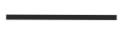 а) улучшенная дорога11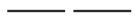 а) канава с водой1б) непреодолимая река11б) проселочная дорога1в) тропа11в) узкая просека2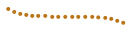 а) земляной вал12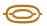 а) яма2б) разрушенная каменная стена12б) лощина2в) сухая канава12в) гора3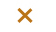 а) внемасштабный объект рельефа13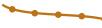 а) земляной обрыв3б) воронка13б) земляной вал3в) микробугорок13в) основная горизонталь4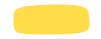 а) фруктовый сад14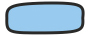 а) озеро4б) открытое пространство14б) запретная территория4в) лес, проходимый в одном направлении14в) непреодолимое болото5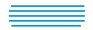 а) заболоченность15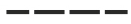 а) сухая канава5б) непреодолимое болото15б) тропа5в) труднопреодолимое болото15в) маленькая промоина6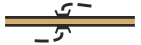 а) трубопровод16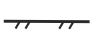 а) проход в ограде6б) мост16б) каменная стена6в) туннель16в) непреодолимая ограда7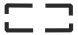 а) фундамент17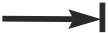 а) стрельбище7б) постройка17б) кормушка7в) застроенная территория17в) стрелка магнитного меридиана8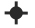 а) большая башня18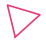 а) внемасштабный искусственный объект8б) церковь18б) финиш8в) маленькая башня18в) точка начала ориентирования9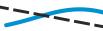 а) туннель19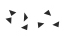 а) каменная россыпь9б) переправа с мостом19б) сухая канава9в) переправа без моста19в) поверхность с микронеровностями